The Hideaway Inn and Conference Center3805 Walker Rd. Colorado Springs, CO 80908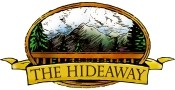 We are a convenient 30 minutes from Colorado Springs and 50 minutes from Denver. And you’ll be happy to know that all roads are county-maintained and paved to The Hideaway.From Denver, drive south on the I-25From Colorado Springs, drive north on the I-25Exit 161Head East (away from mountains) on HWY 105Cross HWY 83The 105 turns into Walker Rd. after you cross HWY 83Take Walker Rd. for 1/2 mileTurn right at the stone and stucco “The Hideaway” sign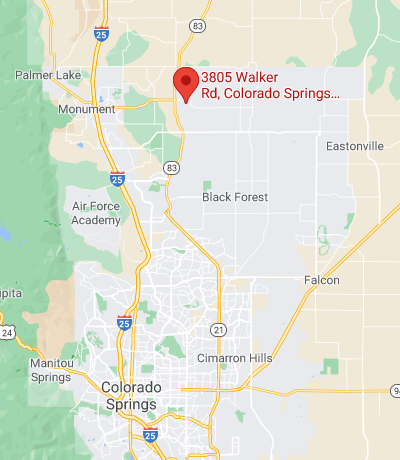 